Diódyzákladné vlastnosti, rozdelenie a zapojenie diódyExistujú látky, ktoré nemožno zaradiť ani medzi vodiče, ani izolanty. Nazývajú sa polovodiče. Napr. čistý kremík    Ohrievaním kremíkových tyčiniek zvýšime ich vodivosť.Polovodič typu P (pozitívny)  – obsahuje voľné kladné     náboje.Polovodič typu N (negatívny) – obsahuje voľné elektróny so záporným nábojom.Spojenie dvoch materiálov – polovodiča typu P  a   N   vznikne na ich rozhraní PN priechod.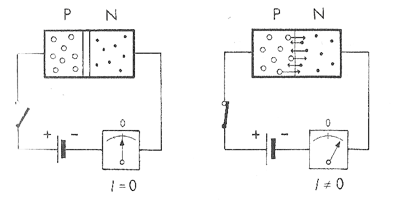 Priechod PN prepúšťa prúd len jedným smerom. Súčiastka  s jedným  PN  priechodom sa nazýva polovodičová dióda.Polovodičová dióda môže byť zapojená v priepustnom alebo nepriepustnom smere.Aby dióda prepúšťala elektrický prúd v jednosmernom obvode, musí byť zapojená tak, že anóda musí byť pripojená ku kladnému pólu zdroja jednosmerného napätia a katóda k zápornému pólu.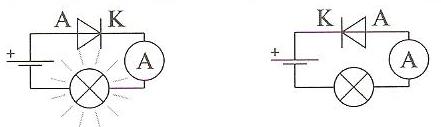 zapojenie v priepustnom smere 		     zapojenie v nepriepustnom smereKatóda diódy sa označuje farebným pásikom na plastovom puzdre. Farba vyjadruje veľkosť napätia, na ktoré  môžeme  diódu pripojiť.Podľa funkčného určenia sa rozdeľujú diódy na:usmerňovaciestabilizačnékapacitné tunelové demodulačné (v TV prijímačoch)spínacie a iné.Vlastnosť diódy môžeme prirovnať k funkcii spínača. Dióda vedie prúd, ak je spínač zopnutý.